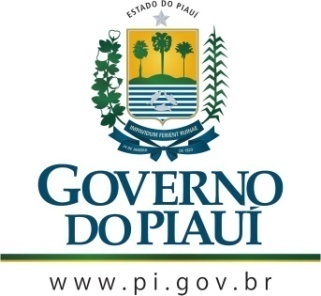 GOVERNO DO ESTADO DO PIAUÍSECRETARIA DE ESTADO DE CULTURA DO PIAUÍ - SECULTCONSELHO ESTADUAL DE CULTURAAta da Sessão Ordinária do dia 27 de novembro de 2019.Horário: 11:00 horasLocal: Sala do Plenário do Conselho Estadual de Cultura.001002003004005006007008009010011012013014015016017018019020021022023024025026027028029030031032033034035036037038039040041042043044045046047048049050051052053054055056057058059060061062063064065066067068069070071072073074075076077078079080081082083084085086087088089090091092093094095096097098099100101102103104105106107108109110111112113114115116117118119120121122123124125126127128129130131132133134135136137138139140141142143144145146147148149150151152153154155156157158159160161162163164165166167168169170171172173174178179180Aos vinte e sete dias do mês de novembro do ano de dois mil e dezenove, às dez horas, na Sala de Reuniões do Conselho Estadual de Cultura, com sede na Rua Treze de Maio, 1513, no bairro Vermelha, em Teresina, capital do Estado do Piauí, reuniu-se o Colegiado. Presentes os integrantes da mesa diretora, o presidente Nelson Nery Costa, a vice-presidente, Maria do Rosário Sales, os conselheiros: Wilson Seraine da Silva Filho, José Itamar Guimarães Silva, Maria Dora de Oliveira Medeiros Lima, Cláudia Simone de Oliveira Andrade,Antônio Vagner Ribeiro Lima e José Gilson Moreira Caland. Verificada a existência de quórum, O presidente do Conselho Estadual de Cultura, Nelson Nery Costa, abriu a sessão destacando que foi publicada no Diário Oficial a retificação do período do mandato, confirmando o período de três anos (2019-2022). Em seguida, iniciou uma discussão a respeito da constituição da ASSOCIAÇÃO DOS AMIGOS DO CENTRO CULTURAL DO CONSELHO ESTADUAL DE CULTURA. Além disso, relembrou o contato com o Secretário do Estado de Cultura, Fábio Novo, que prometeu algumas melhorias para a sede do Conselho Estadual de Cultura. Tratou, ainda, da possibilidade de publicação de uma edição da Revista Presença ainda no corrente ano. Nessa mesma linha de pensamento, sugeriu o desenvolvimento de uma tímida linha editorial dentro do próprio Conselho Estadual de Cultura. Informou, novamente, sobre a situação das funcionárias Luzimar Maria da Silva Ribeiro e Francimar Lima Costa, que já foram notificadas por AR e o prazo para se apresentarem e manifestarem o interesse em continuar prestando serviços ao Conselho Estadual de Cultura. Passada a palavra para o Conselheiro Wilson Seraine da Silva Filho, ele chamou a atenção para a necessidade de uma maior visibilidade do trabalho realizado pelo Conselho. Dessa forma, sugeriu uma maior movimentação nas redes sociais do Conselho. Apresentou, inclusive, exemplo de pessoas que trabalham com cultura e não conhecem esse trabalho, por falta de divulgação. A Conselheira Cláudia Simone sugeriu exibição ao vivo dos eventos realizados pelo Conselho Estadual de Cultura. A vice-presidente Maria do Rosário Sales apresentou um problema relacionado ao programa da rádio, que não está com público suficiente. Houve uma discussão acerca de uma possível migração de canal para o programa. Voltando a palavra ao Presidente, mais se tratou a respeito da divulgação em redes sociais do trabalho do Conselho. Dando continuidade, o Conselheiro José Gilson Moreira Caland informou que conseguiu uma audiência na Equatorial Cepisa a se realizar no dia 28 de novembro de 2019, para tratar da iluminação da Ponte Metálica no período natalino. Dada a palavra ao Conselheiro Antônio Vagner Ribeiro Lima, foi apresentado um pré-projeto de leitura chamado “Leituras inutilizando a solidão dos livros”, que visa à retomada desse hábito de leitura que está sendo perdido na sociedade como um todo. Comentou, ainda, que representará o Conselho Estadual de Cultura em um evento da ACALPI – Academia de Ciências, Artes e Letras de Piripiri, a se realizar no próximo dia 30. A Conselheira Maria Dora de Oliveira Medeiros Lima chamou a atenção para eventos culturais importantes que serão realizados no mês de dezembro.Passada a palavra à Vice-Presidente Maria do Rosário  Sales, ela deu a sugestão de deixar para a segunda quinzena de janeiro de 2020 a plantação dos ipês no Parque das Palmeiras. Relacionada a isso, será mantida a reunião no dia 17 de dezembro deste ano na comunidade em que se encontra o parque. Chamou a atenção, ainda, quanto à necessidade de apresentação de um Plano Estadual de Cultura. A Conselheira Maria Dora de Oliveira Medeiros Lima sugeriu uma formulação, dentro do Conselho Estadual de Cultura, de um Plano de Ação para o ano de 2020. Nada mais tendo sido tratado, a sessão foi encerrada. Eu, Poliana Sepúlveda Cavalcanti, coordenadora do CEC, na função de secretária desta sessão, lavrei a presente ata que depois de lida e aprovada, será assinada por mim, pelo senhor presidente e conselheiros desta casa.